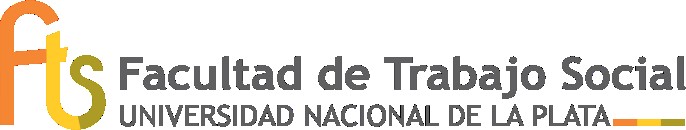 SOLICITUD OTRA LEGALIZACIÓNDepartamento de Alumnos de la F.T.S.:              	Me dirijo con el objeto de solicitar la legalización de la documentación que detallo a continuación:Para ser presentado/s ante:UNIVERSIDAD / INSTITUCIÓN: ___________________________________________FACULTAD: ___________________________________________________________PAÍS: ________________________________________________________________Mis datos personales son:	LEGAJO Nº: ______________________ D.N.I.: ______________________________APELLIDO/S: __________________________________________________________ NOMBRE/S: ___________________________________________________________TEL.: _________________________ CEL.: (_______) 15 - ______________________Correo electrónico: ______________________________________________________CARRERA DE ORIGEN (en la FTS): _________________________________________________ PLAN: ______________          Saludo atte. Firma: ___________________________ Aclaración: __________________________